Муниципальное бюджетное общеобразовательное учреждение«Средняя общеобразовательная школа» с. НошульКОНТРОЛЬНО-ИЗМЕРИТЕЛЬНЫЕ МАТЕРИАЛЫпромежуточной аттестации по учебному предметуМатематика, 11 класс(наименование учебного предмета)Среднее общее образование(уровень образования)учителем Смирновой Светланой Егоровной(кем составлены контрольно-измерительные материалы)КОДИФИКАТОРПеречень элементов содержания, проверяемых на итоговой контрольной работе по МАТЕМАТИКЕ в 11 классе.1.Перечень требований к уровню подготовки учащихся,достижение  которого проверяется на итоговой контрольной работе.1.1Определение первообразной, табличные значения первообразной, правила нахождения первообразной1.2Понятие о криволинейной трапеции, формулу Ньютона-Лейбница1.3Понятие об иррациональных уравнениях. Алгоритм решения иррациональных уравнений1.4Понятие о логарифмических уравнениях. Алгоритм решения логарифмических уравнений1.5Понятие о показательных уравнениях. Алгоритм решения показательных уравнений1.6Понятие о производной показательной и логарифмической функций1.7Понятие о логарифмических неравенствах. Алгоритм решения логарифмических неравенств1.8Понятие о показательных неравенствах. Алгоритм решения показательных неравенств1.9Основные формулы теории вероятностей1.10Определение многогранников, призма, пирамида, усеченная пирамида1.11Определение фигур вращения, цилиндр, конус, шар1.12Основные формулы объемов многогранников и фигур вращения1.13Основные формулы площадей поверхностей многогранников и фигур вращения2.Уметь:2.1Находить первообразные и значения первообразных2.2Строить криволинейные трапеции и вычислять их площади2.3Решать иррациональные уравнения2.4Решать логарифмические уравнения2.5Решать показательные уравнения2.6Исследовать показательную и логарифмическую функцию по ее графику и графику ее производной2.7Решать логарифмические неравенства2.8Решать показательные неравенства2.9Решать простейшие задачи по теории вероятностей2.10Применять свойства многогранников при решении задач2.11Применять свойства фигур вращения при решении задач2.12Применять основные формулы объемов многогранников и фигур вращения2.13Применять основные формулы площадей поверхностей многогранников и фигур вращенияСПЕЦИФИКАЦИЯ КИМ итоговой контрольной работы по МАТЕМАТИКЕ в 11классе.1.Назначение работы – итоговые тесты предназначены для установления уровня усвоения курса математики 11-го класса2. Содержание итоговой работы определяется на основе следующих нормативных документов:1. Федерального государственного стандарта основного общего образования.2. Кодификатор элементов содержания и требований (умений), составленный на основе Обязательного минимума содержания основных образовательных программ и Требований к уровню подготовки выпускников основной школы.3. Характеристика структуры и содержания работыВ работу по математике включено 13 заданий, которые разделены на 2 части.Первая часть: 12 заданий – задания с кратким ответомВторая часть: 1 задание – задание с развернутым ответом (с полной записью решения). Работа представлена двумя вариантамиРаспределение заданий по разделам курса Число заданийТребования: «знать/понимать»Понятие о построении математической модели1Понятие о первообразной, ее графической интерпретации1Формулу Ньютона-Лейбница1Понятие об иррациональных уравнениях. Алгоритм решения иррациональных уравнений1Понятие о логарифмических уравнениях. Алгоритм решения логарифмических уравнений1Понятие о показательных уравнениях. Алгоритм решения показательных уравнений2Алгоритм для нахождения наименьшего и наибольшего значений функции с помощью производной1Свойства логарифмов1Основные формулы теории вероятностей1Определение многогранников, призма, пирамида, усеченная пирамида1Определение фигур вращения, цилиндр, конус, шар1Основные формулы объемов многогранников и фигур вращения1Основные формулы площадей поверхностей многогранников и фигур вращения1Требования: «уметь»Строить и исследовать простейшие математические модели1Читать графики и диаграммы. Находить значения функции, заданной формулой, таблицей, графиком, по ее аргументу.1Вычислять площадь криволинейной трапеции по формуле Ньютона-Лейбница1Решать иррациональные уравнения1Решать логарифмические уравнения1Применять алгоритм для нахождения наименьшего и наибольшего значений функции с помощью производной1Находить значение логарифмического выражения1Решать простейшие задачи по теории вероятностей1Находить площадь поверхности многогранника1Находить объем и площадь поверхности шара1Решать задачи на нахождение объема1Решать показательные уравнения24. Время выполнения работыПримерное время на выполнение заданий, в зависимости от формы представления информации в условии задания и объёма информации, которую необходимо проанализировать и осмыслить составляет от 5 (для заданий с выбором ответа) до7 минут (для заданий с кратким ответом);На выполнение всей работы отводится 90 минут.5. Дополнительные материалы и оборудованиеПри проведении тестирования разрешается использование таблицы квадратов6. Оценка выполнения отдельных заданий и работы в целом.1. Задание с кратким ответом считается выполненным, если записанный ответ совпадает с эталоном.Верные ответы для заданий с кратким ответом, примеры ответов на задания с развёрнутым ответом приведены в «Рекомендациях по проверке и оценке выполнения заданий», которые предлагаются к каждому варианту работы.Все задания первой части работы оцениваются в 1 балл. Задания второй части работы оцениваются 1- 2 баллами, в зависимости от правильности метода решения, формы его записи и наличия или отсутствия ошибок в вычислениях. Выполнение учащимся работы в целом определяется суммарным баллом, полученным им по результатам выполнения всех заданий работы.Максимальный балл работы составляет – 14 балловна «отлично» - 13 - 14 балловна «хорошо» - 10-12 балловна «удовлетворительно» - 7 - 9 балловПромежуточная аттестация по математике11 класс /2 урока/I вариантЧасть  1На рисунке изображён график функции y = F(x) — одной из первообразных функции f(x), определённой на интервале (−3; 5). Найдите количество решений уравнения f(x)=0 на отрезке [−2; 4].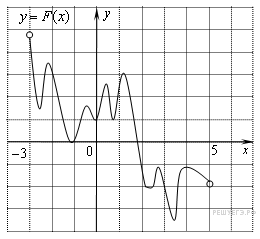 2. На рисунке изображён график некоторой функции y= f(x)  (два луча с общей начальной точкой). Пользуясь рисунком, вычислите F(8) − F(2), где F(x) — одна из первообразных функции f(x).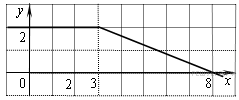  Найдите корень уравнения .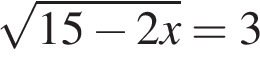  Решите уравнение .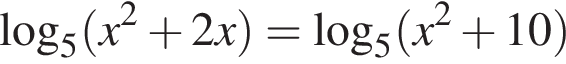  Найдите корень уравнения 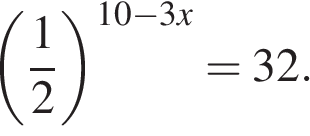 Найдите точку максимума функции .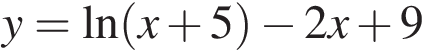 Найдите значение выражения .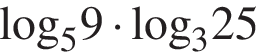 8. В ходе распада радиоактивного изотопа его масса уменьшается по закону , где  – начальная масса изотопа,  – время, прошедшее от начального момента,  – период полураспада. В начальный момент времени масса изотопа 40 мг. Период его полураспада составляет 10 мин. Найдите через сколько минут масса изотопа будет равна 5 мг.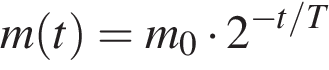 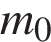 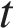 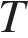 9.   Игральную кость с 6 гранями бросают дважды. Найдите вероятность того, что хотя бы раз выпало число, меньшее 4.10.   Найдите площадь поверхности многогранника, изображенного на рисунке (все двугранные углы прямые).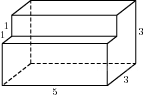 11. Даны два шара с радиусами 14 и 2. Во сколько раз площадь поверхности большего шара больше площади поверхности другого?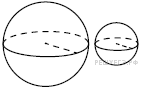 12. В бак, имеющий форму правильной четырёхугольной призмы со стороной основания, равной 20 см, налита жидкость. Для того чтобы измерить объём детали сложной формы, её полностью погружают в эту жидкость. Найдите объём детали, если уровень жидкости в баке поднялся на 20 см. Ответ дайте в кубических сантиметрах.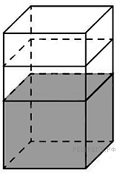 Часть 2.13.  Решите неравенство: 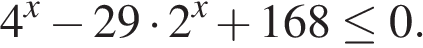 Промежуточная аттестация по математике11 класс /2 урока/II вариантЧасть  1На рисунке изображён график функции у = F(x) — одной из первообразной некоторой функции f(x), определённой на интервале (-5; 9). Пользуясь рисунком, определите количество решений уравнения f(x) = 0 на отрезке [-3; 6].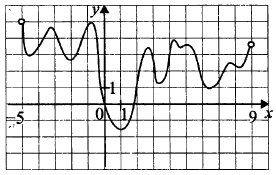 2.  На рисунке изображён график некоторой функции y= f(x)  (два луча с общей начальной точкой). Пользуясь рисунком, вычислите F(6) − F(2), где F(x) — одна из первообразных функции f(x).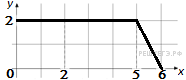 3.Найдите корень уравнения .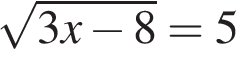 4.Решите уравнение .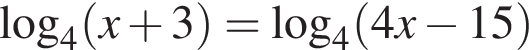 5.Найдите корень уравнения 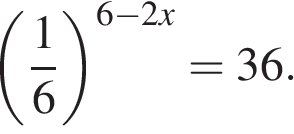 6.Найдите точку минимума функции .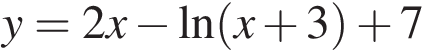 7.Найдите значение выражения .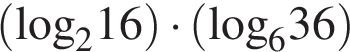 8. При адиабатическом процессе для идеального газа выполняется закон  Пам5, где  – давление в газе в паскалях,  – объем газа в кубических метрах, . Найдите, какой объём  (в куб. м) будет занимать газ при давлении , равном  Па.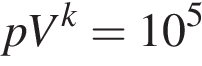 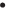 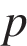 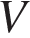 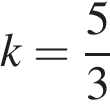 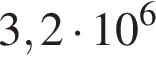 9.   Игральную кость с 6 гранями бросают дважды. Найдите вероятность того, что хотя бы раз выпало число, большее 3.10. Найдите площадь поверхности многогранника, изображенного на рисунке (все двугранные углы прямые).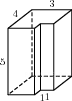 11. Даны два шара с радиусами 4 и 1. Во сколько раз объём большего шара больше объёма другого?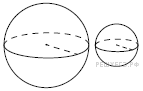 12. В бак, имеющий форму прямой призмы, налито 12 л воды. После полного погружения в воду детали, уровень воды в баке поднялся в 1,5 раза. Найдите объём детали. Ответ дайте в кубических сантиметрах, зная, что в одном литре 1000 кубических сантиметров.Часть  213. Решите неравенство: 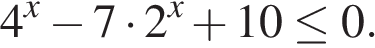 Часть 213. Решите неравенство: Содержание верного ответа и указания по оцениванию(допускаются различные методы оформления, не искажающие его смысл)Правильно произведена замена переменных. Верно решено квадратное уравнение, произведена обратная замена и решено простейшее показательное неравенство. Получен верный ответ.2 б.Ход решения верный. Правильно произведена замена переменных. Верно решено квадратное уравнение, произведена обратная замена и решено простейшее показательное неравенство.. В процессе решения допущены вычислительные ошибки. Получен неверный ответ.1б.В остальных случаях0 б.Ответ: 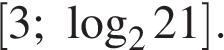 Вариант IIЧасть 213. Решите неравенство: Решение.Пусть  тогда неравенство примет вид:  откуда  возвращаясь к исходной переменной получаем: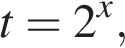 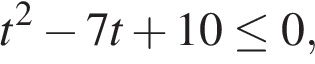 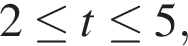 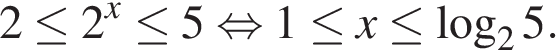 Содержание верного ответа и указания по оцениванию(допускаются различные методы оформления, не искажающие его смысл)Правильно произведена замена переменных. Верно решено квадратное уравнение, произведена обратная замена и решено простейшее показательное неравенство. Получен верный ответ.2 б.Ход решения верный. Правильно произведена замена переменных. Верно решено квадратное уравнение, произведена обратная замена и решено простейшее показательное неравенство.. В процессе решения допущены вычислительные ошибки. Получен неверный ответ.1б.В остальных случаях0 б.Ответ: 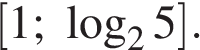 РассмотреноСогласованоУтвержденона ШМС учителейПротокол №  3  от 02.04.2019заместителем директора по УВР Иевлевой Н.П.приказом по МБОУ «СОШ» с.Ношульот 05.04  2019г. № 70А